新 书 推 荐中文书名：《蔚蓝之下》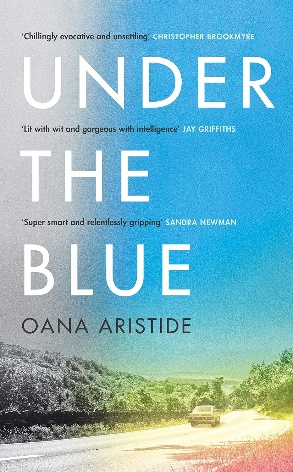 英文书名：UNDER THE BLUE作    者：Oana Aristide出 版 社：Serpent’s Tail代理公司：United Agents /ANA/Conor页    数：288页出版时间：2021年3月代理地区：中国大陆、台湾审读资料：电子稿类    型：文学小说·《泰晤士报》2021 年最佳科幻小说·ASLE-UKI图书奖短名单·作家协会麦基特里克奖·《大都会》杂志春季最佳新书推荐·Glossary杂志高度期待小说精选内容简介：   《蔚蓝之下》以一场正在蔓延的全球大流行病为背景，思考人类与人工智能。作者在新冠疫情之前就创作了这本书，并授权给出版社。    一场病毒大流行使伦敦陷入世界末日的混乱中，隐居的中年画家哈里（Harry）不得不踏上穿越欧洲的狂野之旅，寻求安全。他的叙述与神秘的塔洛斯（Talos）——一种人工智能结构——的叙述并驾齐驱，后者则与它的人类创造者进行了激烈的苏格拉底式的对话。当哈里从突然的病毒事件可能导致的死亡中逃离的时候，就在他不知道的地方，人类的整个未来，都却决于其他某个地方的平衡。    《蔚蓝之下》（UNDER THE BLUE）是一部非常迷人的小说，它让人迷惘、引人入胜，而且有着奇异的先见之明。晴朗的蓝天，炽热的太阳下，一场漫长的公路旅行：一位隐居的艺术家被迫放弃家园，跟随两个年轻的姐妹穿越疾病大流行中的欧洲，寻找一个安全的地方。这是世界末日吗？与此同时，两位计算机科学家在一个偏远的地方教育他们的“孩子”塔洛斯——先进的人工智能程序。每周，他们都会向塔洛斯输入数据，从有文字记载的历史开始，一个时代一个时代地培养塔洛斯，并让塔洛斯预测人类接下来会发生什么。与此同时，他们还卷入了一场日益激烈的哲学争论：为什么人类的生命是神圣的，为什么建立人工智能程序的目的——预测对人类生命的威胁以帮助我们避免这些威胁——是一种有价值的、合乎道德的追求。这两条线索交织在一起，始终充满悬念、令人惊奇和思想启迪：这是一部极具前瞻性和生命力的小说作品——一部令人恐惧和兴奋的末日公路小说。作者简介：奥纳·阿里斯蒂德（Oana Aristide）在罗马尼亚度过整个同年。成年后，她从事宏观经济学的研究，曾担任城市金融机构首席经济学家和罗马尼亚总理的经济学顾问，为《经济学人》杂志（Economist）撰稿。她的处女作《蔚蓝之下》于2021年由Serpent’s Tail出版，获评《泰晤士报》2021 年最佳图书之一，《泰晤士报》和《卫报》的五星好评，入围ASLE-UKI图书奖和作家协会麦基特里克奖。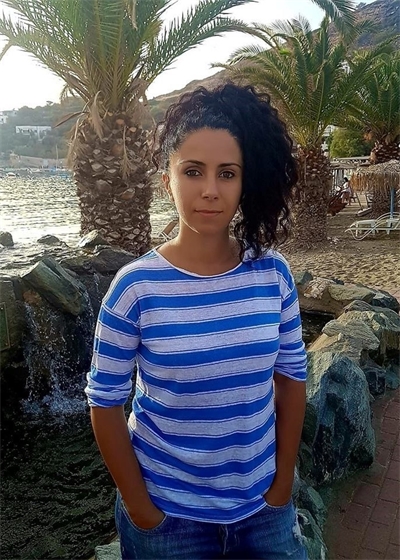 如今，奥娜生活在希腊的锡罗斯岛，经营着阿里斯蒂德酒店。《宇航员！》是她的第二部小说。媒体评价：“令人震惊的可信性、非感性，有时甚至令人不寒而栗 。”——《泰晤士报》“人类与人工智能之间的讨论引人入胜，揭示了感知现实的不同方式......文笔优美、扣人心弦。”——《卫报》“令人不寒而栗、回味无穷。这是一场为人类生存而进行的战斗，同时在物质和智力两个方面展开。”——克里斯·布鲁克米尔“令人震惊、充满智慧的后新冠时代探险。” ——《新科学家》“《蔚蓝之下》的思想深度体现在它与真实事件的相似之处，它对这一主题的看法逐渐显现出来，但却能引起共鸣......这是一部悲伤、愤怒的小说，但却蕴含着令人惊讶的希望。”——SFX请将反馈信息发至：版权负责人Email：Rights@nurnberg.com.cn安德鲁·纳伯格联合国际有限公司北京代表处北京市海淀区中关村大街甲59号中国人民大学文化大厦1705室, 邮编：100872电话：010-82504106, 传真：010-82504200公司网址：http://www.nurnberg.com.cn书目下载：http://www.nurnberg.com.cn/booklist_zh/list.aspx书讯浏览：http://www.nurnberg.com.cn/book/book.aspx视频推荐：http://www.nurnberg.com.cn/video/video.aspx豆瓣小站：http://site.douban.com/110577/新浪微博：安德鲁纳伯格公司的微博_微博 (weibo.com)微信订阅号：ANABJ2002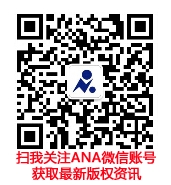 